ЗАКОНСТАВРОПОЛЬСКОГО КРАЯОБ ОТДЕЛЬНЫХ ВОПРОСАХ МУНИЦИПАЛЬНОЙ СЛУЖБЫВ СТАВРОПОЛЬСКОМ КРАЕПринятГосударственной ДумойСтавропольского края6 декабря 2007 годаСтатья 1. Предмет регулирования настоящего ЗаконаНастоящим Законом в соответствии с федеральными законами "Об общих принципах организации местного самоуправления в Российской Федерации", "О муниципальной службе в Российской Федерации" и Уставом (Основным Законом) Ставропольского края регулируются отдельные вопросы муниципальной службы в Ставропольском крае, отнесенные к компетенции субъектов Российской Федерации.Термины, используемые в настоящем Законе, применяются в значениях, определенных Федеральным законом "О муниципальной службе в Российской Федерации".Статья 2. Правовые основы муниципальной службы в Ставропольском крае1. Правовые основы муниципальной службы в Ставропольском крае составляют Конституция Российской Федерации, федеральные законы "Об общих принципах организации местного самоуправления в Российской Федерации", "О муниципальной службе в Российской Федерации" и иные нормативные правовые акты Российской Федерации, регулирующие отношения, связанные с муниципальной службой, Устав (Основной Закон) Ставропольского края, Закон Ставропольского края "О местном самоуправлении в Ставропольском крае", настоящий Закон, иные нормативные правовые акты Ставропольского края, регулирующие отношения, связанные с муниципальной службой, уставы муниципальных образований Ставропольского края, решения, принятые на сходах граждан, и иные муниципальные правовые акты.2. На муниципальных служащих муниципальной службы в Ставропольском крае (далее - муниципальные служащие) распространяется действие трудового законодательства с особенностями, предусмотренными Федеральным законом "О муниципальной службе в Российской Федерации" (далее - Федеральный закон), иными нормативными правовыми актами Российской Федерации, настоящим Законом и иными нормативными правовыми актами Ставропольского края о муниципальной службе.Статья 3. Должности муниципальной службы в Ставропольском крае1. В соответствии с Федеральным законом должность муниципальной службы в Ставропольском крае - должность в органе местного самоуправления муниципального образования Ставропольского края (далее соответственно - орган местного самоуправления, муниципальное образование), который образуется в соответствии с уставом муниципального образования, с установленным кругом обязанностей по обеспечению исполнения полномочий органа местного самоуправления, членов выборных органов местного самоуправления, выборных должностных лиц местного самоуправления (далее - должность муниципальной службы).(часть 1 в ред. Закона Ставропольского края от 26.12.2022 N 125-кз)2. Должности муниципальной службы устанавливаются муниципальными правовыми актами в соответствии с реестром должностей муниципальной службы в Ставропольском крае, утверждаемым законом Ставропольского края (далее - реестр должностей муниципальной службы).Статья 4. Реестр должностей муниципальной службы1. Реестр должностей муниципальной службы представляет собой перечень наименований должностей муниципальной службы, классифицированных по органам местного самоуправления, группам и функциональным признакам должностей.(в ред. Закона Ставропольского края от 26.12.2022 N 125-кз)2. В реестре должностей муниципальной службы могут быть предусмотрены должности муниципальной службы, учреждаемые для непосредственного обеспечения исполнения полномочий лица, замещающего муниципальную должность. Такие должности муниципальной службы замещаются муниципальными служащими путем заключения трудового договора на срок полномочий указанного лица.3. При составлении и утверждении штатного расписания органа местного самоуправления используются наименования должностей муниципальной службы, предусмотренные реестром должностей муниципальной службы.(в ред. Закона Ставропольского края от 26.12.2022 N 125-кз)Статья 5. Соотношение должностей муниципальной службы и должностей государственной гражданской службы Ставропольского краяДолжности муниципальной службы подразделяются на группы должностей, аналогичные группам должностей государственной гражданской службы Ставропольского края (далее - должности гражданской службы), и находятся в следующем соотношении с ними:(в ред. Закона Ставропольского края от 02.02.2018 N 5-кз)Статья 6. Квалификационные требования для замещения должностей муниципальной службы(в ред. Закона Ставропольского края от 09.11.2016 N 103-кз)1. Для замещения должности муниципальной службы требуется соответствие квалификационным требованиям к уровню профессионального образования, стажу муниципальной службы или стажу работы по специальности, направлению подготовки, знаниям и умениям, которые необходимы для исполнения должностных обязанностей, а также при наличии соответствующего решения представителя нанимателя (работодателя) - к специальности, направлению подготовки.(в ред. Закона Ставропольского края от 02.02.2018 N 5-кз)2. Квалификационные требования к уровню профессионального образования, стажу муниципальной службы или стажу работы по специальности, направлению подготовки, необходимым для замещения должностей муниципальной службы, устанавливаются муниципальными правовыми актами на основе Типовых квалификационных требований для замещения должностей муниципальной службы в Ставропольском крае, являющихся приложением 1 к Настоящему Закону. Квалификационные требования к знаниям и умениям, которые необходимы для исполнения должностных обязанностей, устанавливаются, в зависимости от области и вида профессиональной служебной деятельности муниципального служащего его должностной инструкцией. Должностной инструкцией муниципального служащего могут также предусматриваться квалификационные требования к специальности, направлению подготовки.Статья 7. Поступление на муниципальную службу1. Поступление гражданина на муниципальную службу осуществляется в порядке, установленном Федеральным законом, в результате назначения на должность муниципальной службы на условиях трудового договора в соответствии с трудовым законодательством с учетом особенностей, предусмотренных Федеральным законом.2. Утратила силу. - Закон Ставропольского края от 26.07.2021 N 79-кз.             1    Статья  7 .  Представление сведений о доходах, расходах, об имуществе иобязательствах имущественного характера(в ред. Закона Ставропольского края от 20.07.2017 N 88-кз)1. Граждане, претендующие на замещение должностей муниципальной службы, включенных в перечни должностей, утверждаемые нормативным правовым актом Ставропольского края и муниципальными правовыми актами (далее - перечни должностей муниципальной службы), муниципальные служащие, замещающие должности муниципальной службы, включенные в перечни должностей муниципальной службы, обязаны представлять представителю нанимателя (работодателю) сведения о своих доходах, об имуществе и обязательствах имущественного характера, а также сведения о доходах, об имуществе и обязательствах имущественного характера своих супруги (супруга) и несовершеннолетних детей в порядке и сроки, установленные для представления сведений о доходах, об имуществе и обязательствах имущественного характера гражданами, претендующими на замещение должностей гражданской службы, и государственными гражданскими служащими Ставропольского края.(часть 1 в ред. Закона Ставропольского края от 26.07.2021 N 79-кз)           1    2  -  3 .  Утратили  силу.  -  Закон Ставропольского края от 26.07.2021N 79-кз.    4.  Сведения,  указанные  в части 1 настоящей статьи, представляются поутвержденной  Президентом Российской Федерации форме справки, заполненной сиспользованием   специального   программного   обеспечения   "Справки  БК",размещенного  на  официальном сайте Президента Российской Федерации, ссылкана   который   также   размещается   на   официальном   сайте   федеральнойгосударственной  информационной  системы в области государственной службы винформационно-телекоммуникационной сети "Интернет".(часть 4 в ред. Закона Ставропольского края от 26.07.2021 N 79-кз)     1      2    4   -  4 .  Утратили  силу.  - Закон Ставропольского края от 26.07.2021N 79-кз.    5.  Муниципальные  служащие, замещающие должности муниципальной службы,включенные  в перечни должностей муниципальной службы, обязаны представлятьсведения  о  своих  расходах,  а также о расходах своих супруги (супруга) инесовершеннолетних  детей  в  порядке  и  по форме, которые установлены дляпредставления  сведений  о доходах, расходах, об имуществе и обязательствахимущественного    характера    государственными    гражданскими   служащимиСтавропольского края.(в ред. Закона Ставропольского края от 26.07.2021 N 79-кз)     1    5 .  Непредставление  муниципальным служащим  сведений о своих доходах,расходах, об имуществе и обязательствах имущественного характера, а также одоходах,  расходах,  об имуществе и обязательствах имущественного характерасвоих   супруги   (супруга)  и  несовершеннолетних  детей  в  случае,  еслипредставление  таких  сведений  обязательно,  либо  представление  заведомонеполных    сведений    является   правонарушением,   влекущим   увольнениемуниципального  служащего  с  муниципальной службы, за исключением случаев,установленных федеральными законами.(часть 5.1 введена Законом Ставропольского края от 26.12.2023 N 142-кз)     2    5 .   Представление   муниципальным   служащим  заведомо  недостоверных                              1сведений,  указанных в части 5  настоящей статьи, является правонарушением,влекущим увольнение муниципального служащего с муниципальной службы.(часть 5.2 введена Законом Ставропольского края от 26.12.2023 N 142-кз)6. Проверка достоверности и полноты сведений о доходах, об имуществе и обязательствах имущественного характера, представляемых гражданами, претендующими на замещение должностей муниципальной службы, включенных в перечни должностей муниципальной службы, проверка достоверности и полноты сведений о доходах, расходах, об имуществе и обязательствах имущественного характера, представляемых муниципальными служащими, замещающими должности, предусмотренные перечнями должностей муниципальной службы, осуществляются в порядке, определенном нормативными правовыми актами Ставропольского края и принятыми в соответствии с ними муниципальными правовыми актами.(часть 6 в ред. Закона Ставропольского края от 26.07.2021 N 79-кз)7 - 22. Утратили силу. - Закон Ставропольского края от 26.07.2021 N 79-кз.            2    Статья 7 . Порядок заключения договора о целевом обучении(введена Законом Ставропольского края от 27.07.2015 N 81-кз)1. Конкурс на заключение договора о целевом обучении между органом местного самоуправления и гражданином с обязательством последующего прохождения муниципальной службы в Ставропольском крае (далее соответственно - конкурс, договор о целевом обучении) объявляется органом местного самоуправления и проводится аттестационной комиссией, образуемой в соответствии с Типовым положением о проведении аттестации муниципальных служащих муниципальной службы в Ставропольском крае, являющимся приложением 3 к настоящему Закону (далее - аттестационная комиссия).2. Аттестационная комиссия оценивает граждан, изъявивших желание участвовать в конкурсе (далее - участники конкурса), на основании представленных ими документов, а также по результатам конкурсных процедур, которые по решению органа местного самоуправления могут предусматривать индивидуальное собеседование, анкетирование, тестирование, подготовку реферата, прохождение практики, стажировки и другие процедуры оценки, не противоречащие федеральным законам и другим нормативным правовым актам Российской Федерации (далее - конкурсные процедуры). Методика проведения конкурсных процедур и критерии оценки участников конкурса определяются муниципальными правовыми актами.(в ред. Закона Ставропольского края от 26.07.2021 N 79-кз)3. Проведение заседаний аттестационной комиссии и принятие ею решений о заключении договора о целевом обучении осуществляются в порядке, определяемом муниципальными правовыми актами.(в ред. Закона Ставропольского края от 26.07.2021 N 79-кз)4. Договор о целевом обучении между органом местного самоуправления и победителем конкурса заключается в соответствии с законодательством Российской Федерации и требованиями настоящего Закона в письменной форме не позднее чем через 45 календарных дней со дня принятия аттестационной комиссией решения по итогам конкурса.              3    Статья   7 .   Порядок  получения  муниципальным  служащим  разрешенияпредставителя  нанимателя (работодателя) на участие на безвозмездной основев управлении некоммерческой организацией(введена Законом Ставропольского края от 07.05.2020 N 65-кз)1. Муниципальный служащий в соответствии с Федеральным законом вправе участвовать на безвозмездной основе в управлении некоммерческой организацией (кроме участия в управлении политической партией, органом профессионального союза, в том числе выборным органом первичной профсоюзной организации, созданной в органе местного самоуправления, участия в съезде (конференции) или общем собрании иной общественной организации, жилищного, жилищно-строительного, гаражного кооперативов, товарищества собственников недвижимости) (далее - некоммерческая организация) с разрешения представителя нанимателя (работодателя).(в ред. Закона Ставропольского края от 26.12.2022 N 125-кз)2. Участие муниципального служащего на безвозмездной основе в управлении некоммерческой организацией не должно приводить к конфликту интересов или возможности его возникновения.3. Для получения разрешения представителя нанимателя (работодателя) муниципальный служащий в срок не позднее 30 календарных дней до дня предполагаемого начала участия на безвозмездной основе в управлении некоммерческой организацией направляет представителю нанимателя (работодателю) заявление о получении разрешения на участие на безвозмездной основе в управлении некоммерческой организацией (далее - заявление) по форме согласно приложению 6 к настоящему Закону.4. К заявлению прилагается копия учредительного документа некоммерческой организации, в управлении которой муниципальный служащий предполагает участвовать, заверенная постоянно действующим руководящим органом.5. Заявление рассматривается кадровой службой (специалистом, ответственным за работу по профилактике коррупционных и иных правонарушений) органа местного самоуправления, отраслевого (функционального) или территориального органа местной администрации, обладающего правом юридического лица, в порядке, устанавливаемом муниципальным правовым актом.(в ред. Закона Ставропольского края от 26.07.2021 N 79-кз)6. По результатам рассмотрения в соответствии с частью 5 настоящей статьи заявления представитель нанимателя (работодатель) не позднее 25 календарных дней со дня поступления заявления принимает одно из следующих решений:1) разрешить муниципальному служащему участвовать на безвозмездной основе в управлении некоммерческой организацией;2) отказать муниципальному служащему в участии на безвозмездной основе в управлении некоммерческой организацией.7. Основаниями для отказа муниципальному служащему в участии на безвозмездной основе в управлении некоммерческой организацией являются:1) наличие у муниципального служащего личной заинтересованности, которая приводит или может привести к конфликту интересов в случае его участия на безвозмездной основе в управлении некоммерческой организацией;2) несоответствие некоммерческой организации, в управлении которой муниципальный служащий предполагает участвовать, требованиям части 1 настоящей статьи.8. Представитель нанимателя (работодатель) письменно уведомляет муниципального служащего о решении, принятом в соответствии с частью 6 настоящей статьи, в течение двух рабочих дней со дня его принятия.9. Заявление, иные документы и материалы, связанные с его рассмотрением, приобщаются к личному делу муниципального служащего.Статья 8. Аттестация муниципального служащего1. Аттестация муниципального служащего проводится в соответствии с Федеральным законом в целях определения его соответствия замещаемой должности муниципальной службы.2. Положение о проведении аттестации муниципальных служащих утверждается муниципальным правовым актом в соответствии с Типовым положением о проведении аттестации муниципальных служащих муниципальной службы в Ставропольском крае, являющимся приложением 3 к настоящему Закону.Статья 9. Отпуск муниципального служащего1. В соответствии с Федеральным законом муниципальному служащему предоставляется ежегодный отпуск с сохранением замещаемой должности муниципальной службы и денежного содержания, размер которого определяется в порядке, установленном трудовым законодательством для исчисления средней заработной платы.2. Ежегодный оплачиваемый отпуск муниципального служащего состоит из основного оплачиваемого отпуска и дополнительных оплачиваемых отпусков.3. Муниципальным служащим предоставляется ежегодный основной оплачиваемый отпуск продолжительностью 30 календарных дней.(часть 3 в ред. Закона Ставропольского края от 09.11.2016 N 103-кз)4. Муниципальному служащему предоставляется ежегодный дополнительный оплачиваемый отпуск за выслугу лет продолжительностью:1) при стаже муниципальной службы от 1 года до 5 лет - 1 календарный день;2) при стаже муниципальной службы от 5 до 10 лет - 5 календарных дней;3) при стаже муниципальной службы от 10 до 15 лет - 7 календарных дней;4) при стаже муниципальной службы 15 лет и более - 10 календарных дней.(часть 4 в ред. Закона Ставропольского края от 09.11.2016 N 103-кз)5. При исчислении общей продолжительности ежегодного оплачиваемого отпуска ежегодный основной оплачиваемый отпуск суммируется с ежегодным дополнительным оплачиваемым отпуском за выслугу лет.(в ред. Закона Ставропольского края от 09.11.2016 N 103-кз)6. Муниципальному служащему сверх ежегодного оплачиваемого отпуска, предусмотренного частями 2 - 5 настоящей статьи, предоставляются иные дополнительные отпуска в соответствии с законодательством Российской Федерации.7. Муниципальному служащему по его письменному заявлению ежегодный оплачиваемый отпуск может предоставляться по частям, при этом продолжительность одной из частей отпуска не должна быть менее 14 календарных дней. По согласованию с представителем нанимателя (работодателем) муниципальному служащему может предоставляться часть отпуска иной продолжительности.8. Муниципальному служащему может предоставляться отпуск без сохранения денежного содержания в случаях, предусмотренных федеральными законами.Статья 10. Оплата труда муниципального служащего1. Оплата труда муниципального служащего в соответствии с Федеральным законом производится в виде денежного содержания, которое состоит из должностного оклада муниципального служащего в соответствии с замещаемой им должностью муниципальной службы (далее - должностной оклад), а также из ежемесячных и иных дополнительных выплат, определяемых настоящим Законом и иными законами Ставропольского края.2. К дополнительным выплатам относятся:1) ежемесячная надбавка к должностному окладу за выслугу лет;2) ежемесячная надбавка к должностному окладу за особые условия муниципальной службы;3) ежемесячная процентная надбавка к должностному окладу за работу со сведениями, составляющими государственную тайну, в размерах и порядке, определяемых законодательством Российской Федерации;     1    3 )  ежемесячная   надбавка   к   должностному   окладу  за  исполнениедолжностных обязанностей уполномоченного представителя главы муниципальногообразования в населенном пункте (управляющего);(п.  3.1  введен  Законом  Ставропольского  края   от 10.05.2011   N 36-кз;в ред. Закона Ставропольского края от 10.12.2018 N 99-кз)4) ежемесячное денежное поощрение;5) премия по результатам работы;6) материальная помощь.3. Размер должностного оклада, а также размер ежемесячных и иных дополнительных выплат и порядок их осуществления устанавливаются муниципальными правовыми актами, издаваемыми представительным органом местного самоуправления муниципального образования в соответствии с законодательством Российской Федерации и законодательством Ставропольского края.                                                     1    Дополнительная  выплата,  указанная  в  пункте  3   части  2  настоящейстатьи,  устанавливается  в  случае  невведения в штатное расписание органаместного   самоуправления  должности  уполномоченного  представителя  главымуниципального    образования    в    населенном    пункте   (управляющего)муниципального образования, состоящего из нескольких населенных пунктов.(абзац введен Законом Ставропольского края от 10.05.2011 N 36-кз; в ред. Закона Ставропольского края от 10.12.2018 N 99-кз)4. Нормативы формирования расходов на оплату труда муниципальных служащих устанавливаются Правительством Ставропольского края в соответствии с федеральным законодательством.(в ред. Закона Ставропольского края от 16.10.2008 N 63-кз)Размеры должностных окладов муниципальных служащих ежегодно увеличиваются (индексируются) в соответствии с законом Ставропольского края о бюджете Ставропольского края на соответствующий финансовый год и плановый период с учетом уровня инфляции (потребительских цен) в размерах и сроки, установленные для государственных гражданских служащих Ставропольского края.(в ред. Закона Ставропольского края от 10.12.2013 N 106-кз)             1    Статья 10 . Назначение муниципальному служащему пенсии за выслугу лет(введена Законом Ставропольского края от 16.07.2009 N 46-кз)1. Муниципальный служащий при наличии стажа муниципальной службы, продолжительность которого для назначения пенсии за выслугу лет в соответствующем году определяется согласно приложению 5 к настоящему Закону, имеет право на пенсию за выслугу лет, назначаемую к страховой пенсии по старости (инвалидности), установленной в соответствии с Федеральным законом "О страховых пенсиях", либо к пенсии, назначенной в соответствии с Законом Российской Федерации "О занятости населения в Российской Федерации", при увольнении с муниципальной службы по одному из следующих оснований:(в ред. Законов Ставропольского края от 06.02.2015 N 10-кз, от 09.11.2016 N 103-кз)1) ликвидация органов местного самоуправления, избирательных комиссий;2) сокращение штата муниципальных служащих в органах местного самоуправления, их аппаратах, а также в аппаратах избирательных комиссий;3) по собственной инициативе (собственному желанию) в связи с выходом на страховую пенсию;(в ред. Законов Ставропольского края от 10.12.2013 N 106-кз, от 06.02.2015 N 10-кз)4) достижение предельного возраста, установленного Федеральным законом для замещения должности муниципальной службы;5) наличие заболевания, препятствующего прохождению муниципальной службы, подтвержденного заключением медицинской организации, выдаваемым в порядке, установленном Федеральным законом.(в ред. Закона Ставропольского края от 06.05.2014 N 30-кз)     1    1 . Муниципальные служащие при  наличии стажа  муниципальной  службы неменее   25   лет   и   увольнении  с  муниципальной  службы  по  основанию,предусмотренному    пунктом    3   части первой статьи 77 Трудового кодексаРоссийской Федерации, до приобретения права на страховую пенсию по старости(инвалидности)  имеют  право на пенсию за выслугу лет, если непосредственноперед увольнением они замещали должности муниципальной службы не менее пятилет, в течение которых стаж муниципальной службы не прерывался более чем навремя  выходных  и  (или)  праздничных  дней  в связи с расторжением одноготрудового договора и заключением другого трудового договора.(часть 1.1 введена Законом Ставропольского края от 20.10.2011 N 85-кз; в ред. Законов Ставропольского края от 26.09.2014 N 79-кз, от 06.02.2015 N 10-кз)2. Пенсия за выслугу лет при наличии стажа муниципальной службы, продолжительность которого для назначения пенсии за выслугу лет в соответствующем году определяется согласно приложению 5 к настоящему Закону, назначается в размере 45 процентов денежного содержания муниципального служащего. Размер пенсии за выслугу лет увеличивается на 3 процента денежного содержания муниципального служащего за каждый полный год стажа муниципальной службы свыше стажа для назначения пенсии за выслугу лет, установленного приложением 5 к настоящему Закону. При этом размер пенсии за выслугу лет не может превышать 75 процентов денежного содержания муниципального служащего, принятого для исчисления пенсии за выслугу лет. При стаже муниципальной службы 25 и более лет размер пенсии за выслугу лет увеличивается на 10 процентов.(в ред. Законов Ставропольского края от 06.02.2015 N 10-кз, от 09.11.2016 N 103-кз, от 02.11.2021 N 90-кз)3. Утратила силу с 01.01.2022. - Закон Ставропольского края от 02.11.2021 N 90-кз.4. Размер денежного содержания муниципального служащего, исходя из которого исчисляется пенсия за выслугу лет, не должен превышать 2,8 должностного оклада. В случае если размер денежного содержания муниципального служащего, получаемого им до 1 июня 2007 года, исходя из которого исчислен размер его пенсии за выслугу лет, ниже 2,8 должностного оклада, выплачиваемого по аналогичной должности муниципальной службы после 1 июня 2007 года, в связи с изменением порядка исчисления денежного содержания для определения размера пенсии за выслугу лет, то такой размер денежного содержания муниципального служащего умножается на коэффициент 1,3.(в ред. Законов Ставропольского края от 07.12.2009 N 85-кз, от 20.10.2011 N 85-кз, от 08.07.2013 N 62-кз, от 02.11.2021 N 90-кз)Абзац утратил силу с 01.01.2022. - Закон Ставропольского края от 02.11.2021 N 90-кз.Размер пенсии за выслугу лет пересчитывается при увеличении (индексации) в установленном порядке размера должностного оклада муниципального служащего по соответствующей должности муниципальной службы, а также при увеличении стажа муниципальной службы, принятого для назначения пенсии за выслугу лет.(в ред. Закона Ставропольского края от 26.09.2014 N 79-кз)Абзац утратил силу с 01.01.2022. - Закон Ставропольского края от 02.11.2021 N 90-кз.5. Назначение и выплата пенсии за выслугу лет лицам, замещавшим должности муниципальной службы, осуществляются в порядке, утверждаемом Правительством Ставропольского края.6. Информация о назначении и выплате пенсии за выслугу лет муниципальному служащему размещается в Единой государственной информационной системе социального обеспечения. Размещение и получение указанной информации в Единой государственной информационной системе социального обеспечения осуществляются в соответствии с Федеральным законом "О государственной социальной помощи".(часть 6 введена Законом Ставропольского края от 13.06.2018 N 44-кз)Статья 11. Дополнительные гарантии, предоставляемые муниципальному служащему1. Муниципальному служащему, помимо гарантий, установленных Федеральным законом, предоставляются следующие дополнительные гарантии:1) дополнительное профессиональное образование с сохранением на этот период замещаемой должности муниципальной службы и денежного содержания;(в ред. Закона Ставропольского края от 10.12.2013 N 106-кз)2) оплата стоимости санаторной путевки, за исключением санаторной путевки, оплаченной полностью или частично за счет средств обязательного социального страхования:лицу, замещающему должность муниципальной службы высшей группы, - 75 процентов стоимости путевки и 50 процентов стоимости путевки - для члена семьи (супруга, супруги);(в ред. Закона Ставропольского края от 02.02.2018 N 5-кз)лицу, замещающему должность муниципальной службы главной группы, - 50 процентов стоимости путевки и 30 процентов стоимости путевки - для члена семьи (супруга, супруги);(в ред. Закона Ставропольского края от 02.02.2018 N 5-кз)лицу, замещающему должность муниципальной службы ведущей, старшей или младшей группы, - 30 процентов стоимости путевки.(в ред. Закона Ставропольского края от 02.02.2018 N 5-кз)Муниципальному служащему, не воспользовавшемуся в течение календарного года путевкой для лечения в санаторно-курортной организации, выплачивается денежная компенсация, рассчитываемая по правилам, установленным настоящей статьей для оплаты стоимости санаторных путевок, за исключением санаторных путевок для членов семьи.(в ред. Закона Ставропольского края от 06.05.2014 N 30-кз)Порядок оплаты стоимости санаторных путевок и выплаты денежной компенсации стоимости санаторной путевки муниципальным служащим определяется муниципальными правовыми актами в соответствии с порядком оплаты стоимости санаторных путевок и выплаты денежной компенсации стоимости санаторной путевки, установленным для государственных гражданских служащих Ставропольского края;3) выплата ежемесячной надбавки:за почетное звание Российской Федерации - в размере 715 рублей;за докторскую степень - в размере 715 рублей;за кандидатскую степень - в размере 430 рублей.Изменение размеров указанных ежемесячных надбавок осуществляется в размерах и сроки, предусмотренные для увеличения (индексации) размеров должностных окладов муниципальных служащих;4) утратил силу. - Закон Ставропольского края от 16.07.2009 N 46-кз.2. Муниципальным служащим уставом муниципального образования в порядке, предусмотренном федеральными законами и законами Ставропольского края, могут быть предоставлены иные дополнительные гарантии.Статья 12. Исчисление стажа муниципальной службы(в ред. Закона Ставропольского края от 23.06.2016 N 62-кз)1. В стаж муниципальной службы для определения продолжительности ежегодного дополнительного оплачиваемого отпуска за выслугу лет, предоставляемого муниципальным служащим, и установления им других гарантий, предусмотренных федеральными законами, законами субъектов Российской Федерации и уставами муниципальных образований, включаются (засчитываются) периоды замещения должностей, предусмотренные Федеральным законом.2. В стаж муниципальной службы для назначения пенсии за выслугу лет муниципальным служащим помимо периодов замещения должностей, предусмотренных Федеральным законом, включаются (засчитываются) иные периоды в соответствии с нормативным правовым актом Правительства Ставропольского края и муниципальными правовыми актами.3. Исчисление стажа муниципальной службы осуществляется в порядке, установленном для исчисления стажа государственной гражданской службы Российской Федерации.Статья 13. Поощрение муниципального служащего1. Виды поощрения муниципального служащего и порядок его применения устанавливаются муниципальными правовыми актами в соответствии с федеральными законами, а также настоящим Законом.2. В связи с выходом на страховую пенсию по старости (инвалидности) муниципальному служащему выплачивается единовременное поощрение за безупречную и эффективную муниципальную службу, определяемое по должности, замещаемой на день увольнения с муниципальной службы, с внесением соответствующих сведений в его трудовую книжку (при наличии) и личное дело:(в ред. Законов Ставропольского края от 06.02.2015 N 10-кз, от 26.07.2021 N 79-кз)при наличии стажа муниципальной службы от 5 до 10 лет - в размере трех должностных окладов;при наличии стажа муниципальной службы от 10 до 15 лет - в размере шести должностных окладов;при наличии стажа муниципальной службы от 15 до 20 лет - в размере десяти должностных окладов;(в ред. Закона Ставропольского края от 26.09.2014 N 79-кз)при наличии стажа муниципальной службы от 20 до 25 лет - в размере пятнадцати должностных окладов;(абзац введен Законом Ставропольского края от 26.09.2014 N 79-кз)при наличии стажа муниципальной службы от 25 до 30 лет - в размере двадцати должностных окладов;(абзац введен Законом Ставропольского края от 26.09.2014 N 79-кз)при наличии стажа муниципальной службы свыше 30 лет - в размере двадцати пяти должностных окладов.(абзац введен Законом Ставропольского края от 26.09.2014 N 79-кз)3. Единовременное поощрение, указанное в части 2 настоящей статьи, не выплачивается муниципальному служащему:1) имеющему на день прекращения муниципальной службы неснятые дисциплинарные взыскания, взыскания за несоблюдение ограничений и запретов, требований о предотвращении или об урегулировании конфликта интересов и неисполнение обязанностей, установленных в целях противодействия коррупции;2) ранее замещавшему государственные должности Ставропольского края, муниципальные должности, должности гражданской службы, должности муниципальной службы и получившему единовременное поощрение при увольнении (освобождении от должности, досрочном прекращении полномочий) в связи с выходом на страховую пенсию по старости (инвалидности).(часть 3 в ред. Закона Ставропольского края от 26.07.2021 N 79-кз)             1    Статья 13 . Взыскания, применяемые к муниципальным служащим(введена Законом Ставропольского края от 05.05.2017 N 42-кз)1. За совершение дисциплинарных проступков к муниципальным служащим применяются предусмотренные статьей 27 Федерального закона дисциплинарные взыскания, порядок применения и снятия которых определяется трудовым законодательством, за исключением случаев, предусмотренных Федеральным законом.(в ред. Закона Ставропольского края от 07.05.2020 N 65-кз)2. За несоблюдение муниципальными служащими предусмотренных Федеральным законом ограничений и запретов, требований о предотвращении или об урегулировании конфликта интересов и неисполнение обязанностей, установленных в целях противодействия коррупции, к муниципальным служащим в порядке и сроки, установленные муниципальными правовыми актами, принятыми в соответствии с нормативным правовым актом Губернатора Ставропольского края, применяются взыскания, предусмотренные статьей 27 Федерального закона.(в ред. Закона Ставропольского края от 26.07.2021 N 79-кз)3. Муниципальные служащие освобождаются от ответственности за несоблюдение ограничений и запретов, требований о предотвращении или об урегулировании конфликта интересов и неисполнение обязанностей, установленных Федеральным законом и другими федеральными законами в целях противодействия коррупции, в случае если несоблюдение таких ограничений, запретов и требований, а также неисполнение таких обязанностей признается следствием не зависящих от них обстоятельств в порядке, предусмотренном частями 3 - 6 статьи 13 Федерального закона "О противодействии коррупции".(часть 3 введена Законом Ставропольского края от 26.12.2023 N 142-кз)Статья 14. Кадровая работа в муниципальном образованииКадровая работа в муниципальном образовании, помимо вопросов, установленных Федеральным законом, включает в себя:1) обеспечение прохождения муниципальными служащими испытания при замещении должностей муниципальной службы в порядке, предусмотренном трудовым законодательством;2) организацию подготовки кадров для муниципальной службы и дополнительного профессионального образования муниципальных служащих;(в ред. Закона Ставропольского края от 27.07.2015 N 81-кз)3) формирование и ведение автоматизированного учета данных по направлениям кадровой работы посредством программных комплексов.Статья 15. Финансирование муниципальной службы в Ставропольском краеФинансирование муниципальной службы в Ставропольском крае осуществляется за счет средств местных бюджетов в порядке, определяемом законодательством Российской Федерации и законодательством Ставропольского края.Статья 16. Вступление в силу настоящего Закона1. Настоящий Закон вступает в силу со дня его официального опубликования и распространяется на правоотношения, возникшие с 1 июня 2007 года, за исключением части 2 статьи 12 настоящего Закона.2. Часть 2 статьи 12 настоящего Закона вступает в силу с 1 января 2008 года.3. Порядок назначения и выплаты пенсии за выслугу лет лицам, замещавшим должности муниципальной службы, действует на период до вступления в силу федерального закона о государственном пенсионном обеспечении граждан Российской Федерации, проходивших государственную службу, и их семей.(часть 3 в ред. Закона Ставропольского края от 16.07.2009 N 46-кз)Статья 17. Приведение правовых актов в соответствие с настоящим ЗакономПредложить Губернатору Ставропольского края, Правительству Ставропольского края и органам местного самоуправления привести свои правовые акты в соответствие с настоящим Законом в двухмесячный срок со дня вступления его в силу.Статья 18. Признание утратившими силу отдельных нормативных правовых актов Ставропольского краяСо дня вступления в силу настоящего Закона признать утратившими силу:Закон Ставропольского края от 11.08.98 N 23-кз "О муниципальной службе в Ставропольском крае";Закон Ставропольского края от 10 февраля 2000 г. N 5-кз "О внесении изменений и дополнений в Закон Ставропольского края "О муниципальной службе в Ставропольском крае";Закон Ставропольского края от 3 января 2001 г. N 5-кз "О внесении изменения и дополнений в статью 17 Закона Ставропольского края "О муниципальной службе в Ставропольском крае";Закон Ставропольского края от 9 апреля 2002 г. N 3-кз "О внесении изменения в статью 19 Закона Ставропольского края "О муниципальной службе в Ставропольском крае";Закон Ставропольского края от 3 декабря 2002 г. N 54-кз "О внесении изменений и дополнений в Закон Ставропольского края "О муниципальной службе в Ставропольском крае";Закон Ставропольского края от 7 декабря 2004 г. N 105-кз "О внесении изменений в статьи 19 и 21 Закона Ставропольского края "О муниципальной службе в Ставропольском крае";Закон Ставропольского края от 1 марта 2005 г. N 7-кз "О внесении изменений в Закон Ставропольского края "О муниципальной службе в Ставропольском крае";Закон Ставропольского края от 29 декабря 2005 г. N 78-кз "О внесении изменений в Закон Ставропольского края "О муниципальной службе в Ставропольском крае";Закон Ставропольского края от 16 марта 2006 г. N 12-кз "О внесении изменения в статью 21 Закона Ставропольского края "О муниципальной службе в Ставропольском крае";Закон Ставропольского края от 5 марта 2007 г. N 9-кз "О внесении изменений в Закон Ставропольского края "О муниципальной службе в Ставропольском крае".ГубернаторСтавропольского краяА.Л.ЧЕРНОГОРОВг. Ставрополь24 декабря 2007 г.N 78-кзПриложение 1к Закону Ставропольского края"Об отдельных вопросах муниципальнойслужбы в Ставропольском крае"ТИПОВЫЕ КВАЛИФИКАЦИОННЫЕ ТРЕБОВАНИЯДЛЯ ЗАМЕЩЕНИЯ ДОЛЖНОСТЕЙ МУНИЦИПАЛЬНОЙ СЛУЖБЫВ СТАВРОПОЛЬСКОМ КРАЕI. Общие положения1. В органах местного самоуправления муниципальных образований Ставропольского края (далее - орган местного самоуправления) устанавливаются квалификационные требования для замещения должностей муниципальной службы в Ставропольском крае (далее - должности муниципальной службы).(в ред. Закона Ставропольского края от 26.12.2022 N 125-кз)Для замещения должности муниципальной службы требуется соответствие квалификационным требованиям к уровню профессионального образования, стажу муниципальной службы или стажу работы по специальности, направлению подготовки, знаниям и умениям, которые необходимы для исполнения должностных обязанностей, а также при наличии соответствующего решения представителя нанимателя (работодателя) - к специальности, направлению подготовки.(в ред. Закона Ставропольского края от 02.02.2018 N 5-кз)(п. 1 в ред. Закона Ставропольского края от 09.11.2016 N 103-кз)2. Квалификационные требования для замещения должностей муниципальной службы устанавливаются в зависимости от группы должностей муниципальной службы и включаются в должностную инструкцию муниципального служащего муниципальной службы в Ставропольском крае (далее - муниципальный служащий).(в ред. Закона Ставропольского края от 09.11.2016 N 103-кз)II. Квалификационные требования к уровнюпрофессионального образования3. Квалификационным требованием к уровню профессионального образования для замещения должностей муниципальной службы, высшей и главной групп должностей муниципальной службы является наличие высшего образования не ниже уровня специалитета, магистратуры.(п. 3 в ред. Закона Ставропольского края от 09.11.2016 N 103-кз)     1    3 . Квалификационное требование для  замещения должностей муниципальнойслужбы  высшей  и главной групп должностей о наличии высшего образования нениже уровня специалитета, магистратуры не применяется:1) к гражданам, претендующим на замещение указанных должностей муниципальной службы, и муниципальным служащим, замещающим указанные должности, получившим высшее профессиональное образование до 29 августа 1996 года;2) к муниципальным служащим, имеющим высшее образование не выше бакалавриата, назначенным на указанные должности до дня вступления в силу настоящего Закона, в отношении замещаемых ими должностей муниципальной службы.(п. 3.1 введен Законом Ставропольского края от 09.11.2016 N 103-кз)     2    3 . Квалификационным требованием к уровню профессионального образованиядля  замещения  должностей  муниципальной  службы  ведущей  и старшей группдолжностей муниципальной службы является наличие высшего образования.(п. 3.2 введен Законом Ставропольского края от 09.11.2016 N 103-кз)4. Квалификационным требованием к уровню профессионального образования для замещения должностей муниципальной службы младшей группы должностей муниципальной службы является наличие профессионального образования.(п. 4 в ред. Закона Ставропольского края от 09.11.2016 N 103-кз)III. Квалификационные требования к стажу муниципальнойслужбы или стажу работы по специальности,направлению подготовки(в ред. Закона Ставропольского края от 02.02.2018 N 5-кз)5. К стажу муниципальной службы или стажу работы по специальности, направлению подготовки, который необходим для замещения должностей муниципальной службы, устанавливаются следующие квалификационные требования:для замещения должностей муниципальной службы высшей группы - не менее четырех лет стажа муниципальной службы или стажа работы по специальности, направлению подготовки;для замещения должностей муниципальной службы главной группы - не менее двух лет стажа муниципальной службы или стажа работы по специальности, направлению подготовки;для замещения должностей муниципальной службы ведущей, старшей и младшей групп - без предъявления требований к стажу муниципальной службы или стажу работы по специальности, направлению подготовки.(п. 5 в ред. Закона Ставропольского края от 02.02.2018 N 5-кз)     1    5 .  Для  лиц,  имеющих  диплом  специалиста или магистра с отличием, втечение   трех   лет   со   дня   выдачи   такого  диплома  устанавливаютсяквалификационные  требования  к стажу муниципальной службы или стажу работыпо   специальности,   направлению   подготовки   для  замещения  должностеймуниципальной   службы   главной  группы  -  не  менее  одного  года  стажамуниципальной   службы  или  стажа  работы  по  специальности,  направлениюподготовки.(п. 5.1 в ред. Закона Ставропольского края от 02.02.2018 N 5-кз)    6.  Стаж  муниципальной  службы,  дающий  право на замещение должностеймуниципальной  службы,  определяется  в  соответствии  с  законодательствомРоссийской Федерации.(п. 6 в ред. Закона Ставропольского края от 23.06.2016 N 62-кз)     1    6 )  В  случае  если  должностной инструкцией  муниципального служащегопредусмотрены  квалификационные  требования  к  специальности,  направлениюподготовки,   которые  необходимы  для  замещения  должности  муниципальнойслужбы,  то  при  исчислении  стажа  работы  по  специальности, направлениюподготовки   в   указанный   стаж   включаются   периоды   работы  по  этойспециальности,  этому  направлению  подготовки  после получения гражданином(муниципальным служащим) документа об образовании и (или) о квалификации поуказанным специальности, направлению подготовки.(п. 6.1 введен Законом Ставропольского края от 05.05.2017 N 41-кз)     2    6 . В  случае если должностной инструкцией муниципального  служащего непредусмотрены  квалификационные  требования  к  специальности,  направлениюподготовки,  то  при  исчислении стажа работы по специальности, направлениюподготовки   в   указанный   стаж   включаются  периоды  работы  гражданина(муниципального  служащего),  при  выполнении  которой  получены  знания  иумения,  необходимые  для  исполнения должностных обязанностей по должностимуниципальной  службы,  после  получения  им  документа  о профессиональномобразовании того уровня, который соответствует квалификационным требованиямдля замещения должности муниципальной службы.(п. 6.2 введен Законом Ставропольского края от 05.05.2017 N 41-кз)IV. Квалификационные требованияк профессиональным знаниям и навыкамУтратил силу. - Закон Ставропольского края от 09.11.2016 N 103-кз.Приложение 2к Закону Ставропольского края"Об отдельных вопросахмуниципальной службы вСтавропольском крае"Типовая форма контракта с лицом,назначаемым на должность главы местной администрацииУтратила силу. - Закон Ставропольского края от 26.07.2021 N 79-кз.Приложение 3к Закону Ставропольского края"Об отдельных вопросахмуниципальной службы вСтавропольском крае"ТИПОВОЕ ПОЛОЖЕНИЕО ПРОВЕДЕНИИ АТТЕСТАЦИИ МУНИЦИПАЛЬНЫХСЛУЖАЩИХ МУНИЦИПАЛЬНОЙ СЛУЖБЫ В СТАВРОПОЛЬСКОМ КРАЕ1. Настоящее Типовое положение в соответствии со статьей 18 Федерального закона "О муниципальной службе в Российской Федерации" определяет порядок проведения аттестации муниципальных служащих муниципальной службы в Ставропольском крае (далее - муниципальные служащие).2. Аттестация муниципального служащего проводится в целях определения его соответствия замещаемой должности муниципальной службы в Ставропольском крае (далее - должность муниципальной службы).3. Аттестация муниципального служащего проводится один раз в три года.4. Для проведения аттестации муниципальных служащих по решению представителя нанимателя (работодателя) издается правовой акт органа местного самоуправления муниципального образования Ставропольского края (далее - орган местного самоуправления), содержащий положения:(в ред. Закона Ставропольского края от 26.12.2022 N 125-кз)о формировании аттестационной комиссии;об утверждении графика проведения аттестации;о составлении списков муниципальных служащих, подлежащих аттестации;о подготовке документов, необходимых для работы аттестационной комиссии.5. Правовым актом органа местного самоуправления о формировании аттестационной комиссии определяются состав аттестационной комиссии, сроки и порядок ее работы.(в ред. Закона Ставропольского края от 26.12.2022 N 125-кз)В состав аттестационной комиссии включаются представитель нанимателя (работодатель) и (или) уполномоченные им муниципальные служащие, в том числе из подразделения кадров (ответственные за ведение кадровой работы) и подразделения, в котором муниципальный служащий, подлежащий аттестации, замещает должность муниципальной службы. В состав аттестационной комиссии также включаются представители научных, образовательных и других организаций, являющиеся специалистами в соответствующих областях и видах профессиональной служебной деятельности муниципального служащего, приглашаемые представителем нанимателя (работодателем) в качестве независимых экспертов. Число независимых экспертов должно составлять не менее одной четверти от общего числа членов аттестационной комиссии.(в ред. Закона Ставропольского края от 26.07.2021 N 79-кз)Состав аттестационной комиссии для проведения аттестации муниципальных служащих, замещающих должности муниципальной службы, исполнение должностных обязанностей по которым связано с использованием сведений, составляющих государственную тайну, формируется с учетом положений законодательства Российской Федерации о государственной тайне.В зависимости от специфики должностных обязанностей муниципальных служащих в органе местного самоуправления может быть создано несколько аттестационных комиссий.6. Аттестационная комиссия состоит из председателя, заместителя председателя, секретаря и членов комиссии. Все члены аттестационной комиссии при принятии решений обладают равными правами.На время аттестации муниципального служащего, являющегося членом аттестационной комиссии, его членство в этой комиссии приостанавливается.7. График проведения аттестации ежегодно утверждается представителем нанимателя (работодателем) и доводится до сведения каждого аттестуемого муниципального служащего не менее чем за месяц до начала аттестации.8. В графике проведения аттестации указываются:наименование органа местного самоуправления, подразделения, в которых проводится аттестация;(в ред. Закона Ставропольского края от 26.12.2022 N 125-кз)список муниципальных служащих, подлежащих аттестации;дата, время и место проведения аттестации;дата представления в аттестационную комиссию необходимых документов с указанием ответственных лиц за их представление.9. Не позднее чем за две недели до начала аттестации в аттестационную комиссию представляется отзыв об исполнении подлежащим аттестации муниципальным служащим должностных обязанностей за аттестационный период, подписанный его непосредственным руководителем и утвержденный вышестоящим руководителем.Отзыв должен содержать следующие сведения о муниципальном служащем:фамилия, имя, отчество;замещаемая должность муниципальной службы на момент проведения аттестации и дата назначения на эту должность;перечень основных вопросов (документов), в решении (разработке) которых муниципальный служащий принимал участие;мотивированная оценка профессиональных, личностных качеств и результатов профессиональной деятельности муниципального служащего.При каждой последующей аттестации в аттестационную комиссию представляется также аттестационный лист муниципального служащего с данными предыдущей аттестации.10. Подразделение кадров органа местного самоуправления (муниципальный служащий, ответственный за кадровую работу) не менее чем за неделю до начала аттестации должно ознакомить каждого аттестуемого муниципального служащего с представленным отзывом об исполнении им должностных обязанностей за аттестационный период. При этом аттестуемый муниципальный служащий вправе представить в аттестационную комиссию дополнительные сведения о своей профессиональной деятельности за указанный период, а также заявление о своем несогласии с представленным отзывом или пояснительную записку на отзыв непосредственного руководителя.(в ред. Закона Ставропольского края от 26.12.2022 N 125-кз)11. Аттестация проводится с приглашением аттестуемого муниципального служащего на заседание аттестационной комиссии. В случае неявки муниципального служащего по уважительной причине на заседание указанной комиссии аттестация переносится на более поздний срок.Аттестационная комиссия рассматривает представленные документы, заслушивает сообщения аттестуемого муниципального служащего, а в случае необходимости - его непосредственного руководителя о профессиональной деятельности муниципального служащего. В целях объективного проведения аттестации после рассмотрения представленных аттестуемым муниципальным служащим дополнительных сведений о своей профессиональной деятельности за аттестационный период аттестационная комиссия вправе перенести аттестацию на следующее заседание комиссии.12. Обсуждение профессиональных и личностных качеств муниципального служащего применительно к его профессиональной деятельности должно быть объективным и доброжелательным.Профессиональная деятельность муниципального служащего оценивается на основе определения его соответствия квалификационным требованиям для замещения должности муниципальной службы, его участия в решении поставленных перед соответствующим подразделением (органом местного самоуправления) задач, сложности выполняемой им работы, ее эффективности и результативности.(в ред. Закона Ставропольского края от 09.11.2016 N 103-кз)При этом должны учитываться знания и умения муниципального служащего, соблюдение муниципальным служащим ограничений, отсутствие нарушений запретов, выполнение требований к служебному поведению и обязательств, установленных законодательством Российской Федерации о муниципальной службе, а при аттестации муниципального служащего, наделенного организационно-распорядительными полномочиями по отношению к другим муниципальным служащим, также организаторские способности.(в ред. Законов Ставропольского края от 10.12.2013 N 106-кз, от 09.11.2016 N 103-кз)13. Заседание аттестационной комиссии считается правомочным, если на нем присутствует не менее двух третей ее членов.14. Решение аттестационной комиссии принимается в отсутствие аттестуемого муниципального служащего и его непосредственного руководителя открытым голосованием простым большинством голосов присутствующих на заседании членов аттестационной комиссии. При равенстве голосов муниципальный служащий признается соответствующим замещаемой должности муниципальной службы.15. По результатам аттестации муниципального служащего аттестационной комиссией принимается одно из следующих решений:соответствует замещаемой должности муниципальной службы;не соответствует замещаемой должности муниципальной службы.16. Аттестационная комиссия может давать рекомендации о поощрении отдельных муниципальных служащих за достигнутые ими успехи в работе, в том числе о повышении их в должности, а в случае необходимости - рекомендации об улучшении деятельности аттестуемых муниципальных служащих.17. Результаты аттестации сообщаются аттестованным муниципальным служащим непосредственно после подведения итогов голосования. Материалы аттестации муниципальных служащих представляются представителю нанимателя (работодателю) не позднее чем через семь дней после ее проведения.Результаты аттестации заносятся в аттестационный лист муниципального служащего, составленный по форме согласно приложению к настоящему Типовому положению. Аттестационный лист подписывается председателем, заместителем председателя, секретарем и членами аттестационной комиссии, присутствовавшими на заседании.Муниципальный служащий знакомится с аттестационным листом под расписку.Аттестационный лист муниципального служащего, прошедшего аттестацию, и отзыв об исполнении им должностных обязанностей за аттестационный период хранятся в личном деле муниципального служащего.Секретарь аттестационной комиссии ведет протокол заседания комиссии, в котором фиксирует ее решения и результаты голосования. Протокол заседания аттестационной комиссии подписывается председателем, заместителем председателя, секретарем и членами аттестационной комиссии, присутствовавшими на заседании.18. По результатам аттестации представитель нанимателя (работодатель) принимает решение о поощрении отдельных муниципальных служащих за достигнутые ими успехи в работе или в срок не более одного месяца со дня аттестации о понижении муниципального служащего в должности с его согласия. По результатам аттестации аттестационная комиссия может давать рекомендации о направлении отдельных муниципальных служащих для получения дополнительного профессионального образования.(в ред. Закона Ставропольского края от 27.07.2015 N 81-кз)19. В случае несогласия муниципального служащего с понижением в должности или невозможности перевода с его согласия на другую должность муниципальной службы представитель нанимателя (работодатель) может в срок не более одного месяца со дня аттестации уволить его с муниципальной службы в связи с несоответствием замещаемой должности вследствие недостаточной квалификации, подтвержденной результатами аттестации. По истечении указанного срока увольнение муниципального служащего или понижение его в должности по результатам данной аттестации не допускается.Время болезни и ежегодного оплачиваемого отпуска муниципального служащего в указанный срок не засчитывается.20. Муниципальный служащий вправе обжаловать результаты аттестации в судебном порядке в соответствии с законодательством Российской Федерации.Приложениек Типовому положению о проведенииаттестации муниципальных служащихмуниципальной службы в Ставропольском крае                            АТТЕСТАЦИОННЫЙ ЛИСТ                         МУНИЦИПАЛЬНОГО СЛУЖАЩЕГО    1. Фамилия, имя, отчество _____________________________________________    2. Год, число и месяц рождения ________________________________________    3. Сведения о профессиональном образовании, наличии ученойстепени, ученого звания ______________________________________________________________________________________________________________________________        (когда и какое учебное заведение окончил, специальность и        квалификация по образованию, ученая степень, ученое звание)    4.   Замещаемая   должность  муниципальной  службы на момент аттестациии дата назначения на эту должность ________________________________________    5. Стаж муниципальной службы __________________________________________    6. Общий трудовой стаж ________________________________________________    7. Вопросы   к   муниципальному  служащему  и  краткие  ответы  на  них______________________________________________________________________________________________________________________________________________________    8.   Замечания   и   предложения, высказанные  аттестационной комиссией______________________________________________________________________________________________________________________________________________________    9.    Краткая   оценка   выполнения   муниципальным   служащимрекомендаций предыдущей аттестации ________________________________________                              (выполнены, выполнены частично, не выполнены)    10. Рекомендации аттестационной комиссии _________________________________________________________________________________________________________            (о поощрении муниципального служащего за достигнутые                  успехи в работе, в том числе о повышении___________________________________________________________________________       в должности, а в случае необходимости - рекомендации              об улучшении деятельности аттестуемого                    муниципального служащего)    11. Решение аттестационной комиссии ______________________________________________________________________________________________________________           (соответствует замещаемой должности муниципальной службы,           не соответствует замещаемой должности муниципальной службы)    12. Количественный состав аттестационной комиссии _____________________    На заседании присутствовало _________ членов аттестационной комиссии    Количество голосов за _____________, против __________________    13. Примечания ________________________________________________________    Председатель    аттестационной комиссии ________________       ________________________                               (подпись)            (расшифровка подписи)    Заместитель председателя    аттестационной комиссии ________________       ________________________                               (подпись)            (расшифровка подписи)    Секретарь    аттестационной комиссии ________________       ________________________                               (подпись)            (расшифровка подписи)    Члены    аттестационной комиссии ________________       ________________________                               (подпись)            (расшифровка подписи)                            ________________       ________________________                               (подпись)            (расшифровка подписи)    Дата проведения аттестации    ________________________________    С аттестационным листом ознакомлен _________________________________                                (подпись муниципального служащего, дата)(место печати органаместного самоуправления)Приложение 4к Закону Ставропольского края"Об отдельных вопросахмуниципальной службы вСтавропольском крае"ПОРЯДОКИСЧИСЛЕНИЯ СТАЖА МУНИЦИПАЛЬНОЙ СЛУЖБЫИ ЗАЧЕТА В НЕГО ИНЫХ ПЕРИОДОВ ТРУДОВОЙ ДЕЯТЕЛЬНОСТИУтратил силу. - Закон Ставропольского края от 23.06.2016 N 62-кз.Приложение 5к Закону Ставропольского края"Об отдельных вопросах муниципальнойслужбы в Ставропольском крае"СТАЖМУНИЦИПАЛЬНОЙ СЛУЖБЫ В СТАВРОПОЛЬСКОМ КРАЕДЛЯ НАЗНАЧЕНИЯ ПЕНСИИ ЗА ВЫСЛУГУ ЛЕТПриложение 6к ЗаконуСтавропольского края"Об отдельных вопросах муниципальнойслужбы в Ставропольском крае"                                    _______________________________________                                            (наименование должности                                    _______________________________________                                    представителя нанимателя (работодателя)                                    _______________________________________                                            (фамилия, имя, отчество                                           (последнее - при наличии)                                    _______________________________________                                    представителя нанимателя (работодателя)                                    _______________________________________                                             (фамилия, имя, отчество                                            (последнее - при наличии),                                    _______________________________________                                           наименование должности                                    _______________________________________                                             муниципального служащего)                                 ЗАЯВЛЕНИЕ         о получении разрешения на участие на безвозмездной основе                  в управлении некоммерческой организацией                                3    В  соответствии со статьей 7  Закона Ставропольского края "Об отдельныхвопросах  муниципальной  службы  в Ставропольском крае" прошу разрешить мнеучастие  с  "__"  ________  20__  года на безвозмездной основе в управлениинекоммерческой организацией _______________________________________________                                   (организационно-правовая форма__________________________________________________________________________,                 и наименование некоммерческой организации)расположенной по адресу: __________________________________________________                             (сведения об адресе (о месте нахождения)                                         постоянно действующего__________________________________________________________________________.       органа некоммерческой организации, по которому осуществляется                    связь с некоммерческой организацией)    Участие  в управлении указанной некоммерческой организацией не повлечетза  собой  возникновения  конфликта интересов или возможности возникновенияконфликта интересов при исполнении мной своих должностных обязанностей._________________ _____________________ ___________________________________     (дата)             (подпись)              (расшифровка подписи)"__" __________ 20__ г.  __________________________________________________                                 (фамилия, инициалы, подпись лица,                                      принявшего заявление)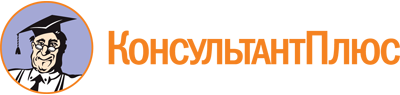 Закон Ставропольского края от 24.12.2007 N 78-кз
(ред. от 26.12.2023)
"Об отдельных вопросах муниципальной службы в Ставропольском крае"
(принят Государственной Думой Ставропольского края 06.12.2007)
(вместе с "Типовыми квалификационными требованиями для замещения должностей муниципальной службы в Ставропольском крае", "Типовым положением о проведении аттестации муниципальных служащих муниципальной службы в Ставропольском крае")Документ предоставлен КонсультантПлюс

www.consultant.ru

Дата сохранения: 22.01.2024
 24 декабря 2007 годаN 78-кзСписок изменяющих документов(в ред. Законов Ставропольского краяот 16.10.2008 N 63-кз, от 16.07.2009 N 46-кз, от 07.12.2009 N 85-кз,от 12.04.2011 N 28-кз, от 10.05.2011 N 36-кз, от 20.10.2011 N 85-кз,от 16.04.2013 N 35-кз, от 08.07.2013 N 62-кз, от 10.12.2013 N 106-кз,от 06.05.2014 N 30-кз, от 26.09.2014 N 79-кз, от 06.02.2015 N 10-кз,от 01.07.2015 N 66-кз, от 27.07.2015 N 81-кз, от 09.11.2015 N 117-кз,от 04.03.2016 N 17-кз, от 23.06.2016 N 62-кз, от 09.11.2016 N 103-кз,от 05.05.2017 N 41-кз, от 05.05.2017 N 42-кз, от 20.07.2017 N 88-кз,от 02.02.2018 N 5-кз, от 28.04.2018 N 27-кз, от 13.06.2018 N 44-кз,от 10.12.2018 N 99-кз, от 10.12.2019 N 92-кз, от 07.05.2020 N 65-кз,от 21.12.2020 N 147-кз, от 01.03.2021 N 15-кз, от 26.07.2021 N 79-кз,от 02.11.2021 N 90-кз, от 26.12.2022 N 125-кз, от 26.12.2023 N 142-кз,с изм., внесенными Законами Ставропольского краяот 26.12.2007 N 79-кз, от 12.12.2008 N 95-кз, от 10.12.2009 N 89-кз,от 07.12.2010 N 105-кз, от 27.12.2011 N 99-кз, от 11.12.2012 N 110-кз,от 10.12.2013 N 111-кз, от 10.12.2014 N 117-кз, от 25.12.2015 N 139-кз,от 05.12.2016 N 119-кз, от 12.12.2017 N 133-кз, от 13.12.2018 N 107-кз,от 09.12.2019 N 91-кз, от 07.12.2020 N 139-кз (ред. 29.11.2021),от 07.12.2021 N 116-кз (ред. 07.12.2023))Группа должностей муниципальной службыГруппа и категория должностей гражданской службыВысшая группавысшая группа независимо от категорииГлавная группаглавная группа независимо от категорииВедущая группаведущая группа независимо от категорииСтаршая группастаршая группа категории "специалисты"Младшая группастаршая и младшая группы категории "обеспечивающие специалисты"Действие абз. 2 ч. 4 ст. 10 приостановлено с 01.01.2024 до 01.01.2026 Законом Ставропольского края от 07.12.2021 N 116-кз (ред. 07.12.2023).Действие п. 2 ч. 1 ст. 11 (в части оплаты муниципальному служащему муниципальной службы в Ставропольском крае и члену его семьи (супругу, супруге) стоимости санаторной путевки) приостановлено с 01.01.2022 до 01.01.2026 Законом Ставропольского края от 07.12.2021 N 116-кз (ред. 06.12.2022).Список изменяющих документов(в ред. Законов Ставропольского краяот 16.10.2008 N 63-кз, от 20.10.2011 N 85-кз, от 06.05.2014 N 30-кз,от 01.07.2015 N 66-кз, от 23.06.2016 N 62-кз, от 09.11.2016 N 103-кз,от 05.05.2017 N 41-кз, от 02.02.2018 N 5-кз, от 26.12.2022 N 125-кз)Список изменяющих документов(в ред. Законов Ставропольского краяот 10.05.2011 N 36-кз, от 10.12.2013 N 106-кз, от 27.07.2015 N 81-кз,от 09.11.2016 N 103-кз, от 26.07.2021 N 79-кз, от 26.12.2022 N 125-кз)Список изменяющих документов(введено Законом Ставропольского края от 09.11.2016 N 103-кз)Год назначения пенсии за выслугу летСтаж для назначения пенсии за выслугу лет в соответствующем году201715 лет 6 месяцев201816 лет201916 лет 6 месяцев202017 лет202117 лет 6 месяцев202218 лет202318 лет 6 месяцев202419 лет202519 лет 6 месяцев2026 и последующие годы20 летСписок изменяющих документов(введено Законом Ставропольского края от 07.05.2020 N 65-кз)